NageshNagesh.323021@2freemail.com   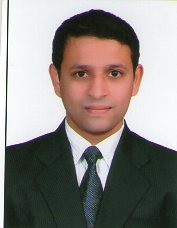 ObjectivesTo be associated with a growing organization, to utilize my strength and skills to obtain a challenging position pertaining to the field of Hospitality, Catering, and Hotels.EducationHigh School Certificate ( 12th Std.  HSC. on Year 2000. from Mumbai, University.)D.G. SHIPPING APPROVED – STCW’95. MODULAR COURSESP.S.S.R. ( Personal Safety & Social Responsibilities )P.S.T. ( Proficiency In Survival Techniques )E.F.A ( Elementary First Aid )F.P.F.F. ( Fire Prevention & Fire Fighting )INDIAN NATIONAL DATABASE OF SEAFARERS No. 10ZL5505.INDIAN PASSPORT No. L7073311. Date of Issue : 10/02/2014 / Date of Expiry : 09/02/2024 ExperiencePast 15 years, in a Similar  Hospitality & Catering Management Field.Organization: ABDULLA SALEM MOHAMD AL MANA.Work Location: Pond view, Residence, Al Nahda 2, Dubai UAE.Designation: as a Property  In charge. Duration period: from August.2014 to till date.Organization: HERBS & SPICE FOOD AND HOSPITALITY PVT. LTD.Work Location: Andheri, in Mumbai, IndiaDesignation: as a Kitchen Supervisor Duration period: from 10/05/2013 to May 2014Organization: DAR AL SALWA LTD.Work Location: Doha Qatar,  (UAE) Designation: as a asst. House CookDuration period: From 22/01/2013 Contract Basis. Organization: M/S. SHAILA CLUBS & RESORTS PVT LTD.Work Location: Bandra in Mumbai IndiaDesignation: asst. Resident ManagerDuration period: from March 2007 to June 2008Organization: PATMAN & G. HOSPITALITY PVT. LTD.Work Location: New Delhi in IndiaDesignation: as a Unit Manager in a Corporate Guest Houses (Reliance, Jet Airways, L&T)Duration period: from February.2006 to 2007Organization:   INDIAN NAVY OFFICER GUEST HOUSEWork Location: Port Blair, A&N Island in IndiaDesignation: as a Care Taker cum CookDuration period: from 2001 to 2003 JOB RESPONSIBILITY:Supervisory Handle a Team of 15/20 Staff, Briefing of the team, maintain Log book and Check list of work station records of Guest check In & check out , online room bookings, maintain register book, staff attendance, responsible of maintenance, store requisitions, purchasing from market, keep track on sales, and looking day to day smooth operations of all departments like kitchen, housekeeping, security, and lookout the basic sanitation requirements regarding to food storage, personal hygiene, and food hygiene, etc. and able to communicate positively relationship with staff and guest, and their needs.Basic Acknowledging In F&B Services, Housekeeping, Cuttings, Butchery, Cooking’s, like Indian, Tandoori, Chinese, Continentals, Arabic, food all Breakfast, Snacks, Salads, Juices, Desserts, and Bar Tender etc.Skills1. MS Office (MS word, MS Excel, MS PowerPoint)2. Internet Excess3. Soft Skills: A flexible team player, ability to learn quickly, responsible and able to work under pressure.Personal InformationMother she is a housewife and I have a three younger brother and one younger sister.Date of birth:  17th September,1979Languages Known: English, Hindi, Kannada and Marathi.Hobbies: Cooking, Tours & Travelling, Swimming, L.Music etc.DeclarationI hereby declare that the above statements are true to the best of my knowledge and belief and if any of them are found incorrect my candidature is liable to be rejected.DATE : 01/10/2016PLACE: Dubai, (UAE)                                                                                    